                                                                                                                 ПРОЕКТ                                                                                                             внесен Главой Тутаевского                                                                                                          муниципального района                                                                                                                               Д.Р. Юнусовым________________________                                                                                                                                              (подпись)«___»_____________ 20___г.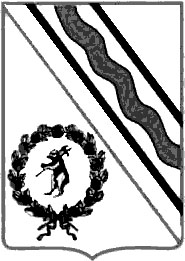 Муниципальный СоветТутаевского муниципального районаРЕШЕНИЕот __________________ №______ -гг. Тутаевпринято на заседанииМуниципального СоветаТутаевского муниципального района_____________________________Об утверждении ключевых показателей и их целевых значений, индикативных показателейпо муниципальному земельному контролю в границах сельских поселений, входящих в состав Тутаевского муниципального района.В соответствии с Федеральными законами от 06.10.2003 № 131-ФЗ «Об общих принципах организации местного самоуправления в Российской Федерации», от 31 июля 2020 г. № 248-ФЗ «О государственном контроле (надзоре) и муниципальном контроле в Российской Федерации», Уставом городского  поселения Тутаев Ярославской  области, Муниципальный Совет Тутаевского муниципального районаРЕШИЛ: Утвердить прилагаемые ключевые показатели и их целевые значения, индикативные показатели по муниципальному земельному контролю в границах сельских поселений, входящих в состав Тутаевского муниципального района.Контроль за исполнением настоящего решения возложить на постоянную комиссию Муниципального Совета Тутаевского муниципального района по экономической политике и вопросам местного самоуправления (Кулаков П.Н.)Решение вступает в силу с 1 марта 2022 года, но не ранее его официального опубликования.Председатель Муниципального СоветаТутаевского муниципального района                                             М.А. ВанюшкинГлава Тутаевского муниципального района                                                                          Д.Р. ЮнусовПриложение 1                                                                                            к решению Муниципального СоветаТутаевского муниципального района                                                                                    от __________ №_____Ключевые показатели и их целевые значения, индикативные показатели по муниципальному земельному контролю  в границах сельских поселений, входящих в состав Тутаевского муниципального района.1.Ключевые показатели по муниципальному земельному контролю в границах сельских поселений, входящих в состав Тутаевского муниципального района:2. Индикативные показатели по муниципальному земельному контролю в границах сельских поселений, входящих в состав Тутаевского муниципального района:количество внеплановых контрольных (надзорных) мероприятий, проведенных за отчетный период;общее количество контрольных (надзорных) мероприятий 
с взаимодействием, проведенных за отчетный период;общее количество контрольных (надзорных) мероприятий 
без взаимодействия, проведенных за отчетный период;количество контрольных (надзорных) мероприятий с взаимодействием по каждому виду КНМ, проведенных за отчетный период;количество предостережений о недопустимости нарушения обязательных требований, объявленных за отчетный период;количество контрольных (надзорных) мероприятий, по результатам которых выявлены нарушения обязательных требований, за отчетный период; количество контрольных (надзорных) мероприятий, по итогам которых возбуждены дела об административных правонарушениях, за отчетный период; сумма административных штрафов, наложенных по результатам контрольных (надзорных) мероприятий, за отчетный период; количество направленных в органы прокуратуры заявлений о согласовании проведения контрольных (надзорных) мероприятий, за отчетный период; количество направленных в органы прокуратуры заявлений о согласовании проведения контрольных (надзорных) мероприятий, по которым органами прокуратуры отказано в согласовании, за отчетный период; общее количество учтенных объектов контроля на конец отчетного периода;количество учтенных контролируемых лиц на конец отчетного периода;количество учтенных контролируемых лиц, в отношении которых проведены контрольные (надзорные) мероприятия, за отчетный период; количество жалоб, в отношении которых контрольным (надзорным) органом был нарушен срок рассмотрения, за отчетный период;количество исковых заявлений об оспаривании решений, действий (бездействий) должностных лиц контрольных (надзорных) органов, направленных контролируемыми лицами в судебном порядке, за отчетный период;количество исковых заявлений об оспаривании решений, действий (бездействий) должностных лиц контрольных (надзорных) органов, направленных контролируемыми лицами в судебном порядке, по которым принято решение об удовлетворении заявленных требований, за отчетный период;количество контрольных (надзорных) мероприятий, проведенных с грубым нарушением требований к организации и осуществлению государственного контроля (надзора) и результаты которых были признаны недействительными и (или) отменены, за отчетный период; Ключевые показателиРасчет показателяЦелевые значения, % Доля  выявленных случаев  нарушений обязательных требований, повлекших причинение вреда жизни, здоровью граждан  от общего количества выявленных нарушенийКспв*100% / КснКспв - количество выявленных случаев  нарушений обязательных требований, повлекших причинение вреда жизни, здоровью граждан, которые подтверждены вступившими в законную силу решениями суда;К сн-  общее количество случаев нарушения обязательных требований, выявленных по результатам проверок5